Announcements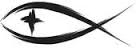 Meetings & EventsSunday, October 3rd														Stewardship SundayMonday, October 4th														Bible Study 7pmTuesday, October 5th														Bible Study 3pmSunday, October 10th													Christian Ed. after worshipTuesday, October 12th													Bible Study 3pmTuesday, October 12th													Trustees 7pmWednesday, October 13th												Elders 7pmThursday, October 14th													Endowment 7pmATTENDANCE SHEETS	Please remember to fill out the attendance sheet you will find in your bulletin and leave it on the pew when you leave today.  The elders will collect them after the service.FLOWERS ON THE ALTAR	The flowers on the altar today are provided by the children of Dave and Sue Johnson in honor of their wedding anniversary this Monday, October 4th.  Congratulations and may there be many more happy years together!SUNDAY MORNING BIBLE STUDY PAUSE TODAY	With this being Stewardship Sunday, we are having a little luncheon in the fellowship hall today.  We will begin a new bible study next week on Sunday mornings after worship entitled “Every One His Witness”.STEWARDSHIP LUNCHEON	Everyone is welcome to come to the fellowship hall after worship for a little luncheon provided by the Board of Stewardship.  Josh Sprunger, our new Thrivent representative, will introduce himself and give a very brief presentation.  Please join us for this time of food and fellowship.NEW PORTALS OF PRAYER	The new Portals of Prayer devotional booklets for October through December are on the ledge by the door.  Please help yourself to whatever size copy you desire.MONDAY/TUESDAY BIBLE STUDY CONTINUES	We are continuing our weekday Bible Study this week on Monday evening at 7pm and Tuesday afternoon at 3pm in the fellowship hall.  We are using the Lifelight Series on James and Jude which will take us to the beginning of the Advent season in December.  Whichever day and time work for you, we would love for you to join us in this time of studying God’s Word.STEWARDSHIP CORNERMark 10:6 – “But from the beginning of creation …”  In recent years, our country – along with most all the (formerly) Christian nations of Europe – has lost its way when it comes to marriage.  We have ignored the fact that it is God who created us.  We always go off the tracks when we forget that He made us and that everything good in this world comes from His hand.  In big things and in small things, in the life of a nation or the life of an individual, things go dreadfully wrong when we ignore the Creator’s instructions for life.ALL PASTORS CONFERENCE	Pastor Sherry will be at the All Pastors Conference in Bellaire, Michigan on Monday, October 11th, so there will be no bible study next Monday.  However, he will be back in time to lead the Tuesday bible study at 3pm next week.FALL FESTIVAL DONUTS	There are sign-up sheets on the ledge to help with donuts for Onekama Fall Festival this coming weekend.  We will be doing prep work and frosting donuts on Friday morning this week and then we will need people in the donut wagon on Saturday morning and afternoon in the Village Park.  Any amount of time you can give will be appreciated.A REMINDER TO MEMBERS	Please place your offering envelopes in the baskets on the stands in the narthex and not in the pew.  We might miss it laying on the pew or placed in the hymnal rackLWML MITE BOXES	It’s time again for the LWML Mite Boxes.  SWAT will be collecting them through the month of October.  They are available on the ledge by the church door.  The Mite Boxes are used by LWML to fund missions that help to proclaim the Gospel.  You may provide your spare change as you empty you pockets or cash or a check.  Whatever works for you as we work together to bring the news of our Savior to others.